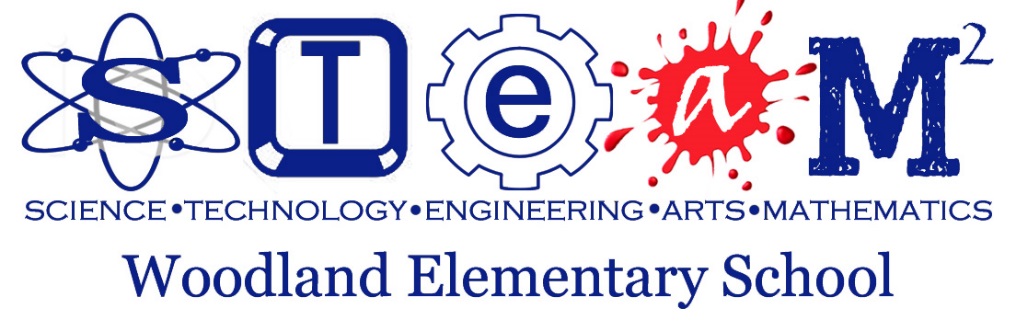 Agenda ItemFacilitatorTimePreparation for State certification visitErgle10STEAM walkthroughsCommittee Members40Reflection/Group discussionCommittee Members30Next meeting datesApril 29th7:45 – 9:15Next meeting datesApril 29th7:45 – 9:15Next meeting datesApril 29th7:45 – 9:15Action ItemsDate DueAction ItemsDate DueAction ItemsDate DueAction ItemsDate Due